Regional Housing Advisor
Client Service Delivery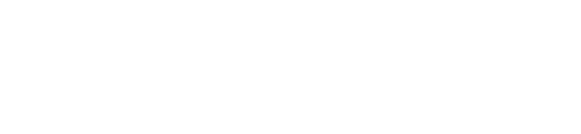 Our purpose Manaaki tangata, Manaaki whānauWe help New Zealanders to be safe, strong and independentOur purpose Manaaki tangata, Manaaki whānauWe help New Zealanders to be safe, strong and independentOur commitment to MāoriAs a Te Tiriti o Waitangi partner we are committed to supporting and enabling Māori, 
whānau, hapū, Iwi and communities to realise their own potential and aspirations.Our commitment to MāoriAs a Te Tiriti o Waitangi partner we are committed to supporting and enabling Māori, 
whānau, hapū, Iwi and communities to realise their own potential and aspirations.The outcomes we want to achieveThe outcomes we want to achieveWe carry out a broad range of responsibilities and functions includingWe carry out a broad range of responsibilities and functions includingOur strategic directionOur strategic direction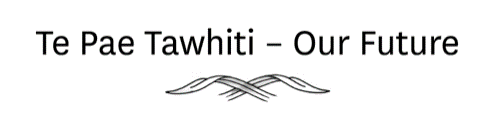 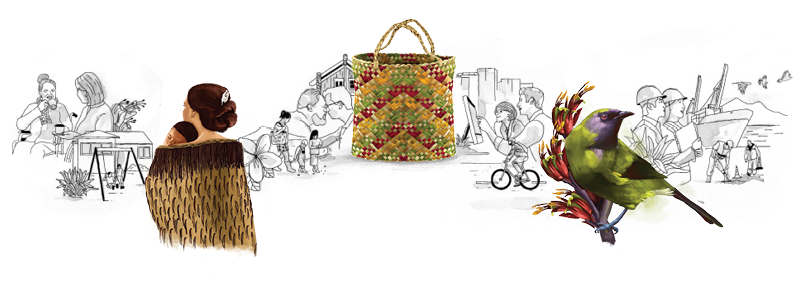 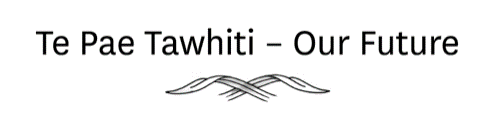 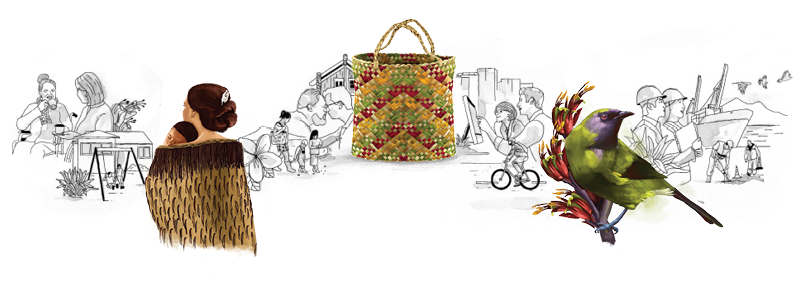 He Whakataukī*He Whakataukī*Position detailOverview of positionThe Regional Housing Advisor is responsible for supporting national housing strategies at a local level and responding to the region’s housing demands.  The role will forge and manage relationships with Government Agency Housing providers, Housing and Urban providers, and Community Housing providers within the Region to achieve key goals and accountabilities for the business group, specifically keeping across developing, tracking and monitoring of the Housing work programme. Providing feedback and reporting to support the work programme and contributing to the implementation of policies and programmes.  This role will have a strong link with Service Delivery Housing Services team regarding housing activities, national housing initiatives, housing reporting and development of national strategies.In addition, the Regional Housing Advisor will provide professional advice and analysis developing effective relationships with colleagues and staff throughout the Ministry.LocationRegional Office Reports to	Regional Commissioner for Social Development/Regional DirectorKey responsibilitiesAnalysis and AdviceProvide high quality, objective analysis and advice, within specified timeframes. Have an overview of organisational issues and an understanding of the key imperatives of other agencies.Advise the Regional Commissioner, where required, on the implications of policy implementation and risk of delivery.Assist in the provision of information requests ensuring high level, accurate and timely response to requests.Produce written work to a high standard and can refine, enhance, and clarify the work of others.Contribute to the implementation of policies and programmes to achieve the strategic direction of Service Delivery.Develop, implement and monitor systems to measure team activity.Project ManagementParticipate in or lead significant projects as requested.Assess and provide advice to the Regional Commissioner on the impact of wider MSD initiatives on operations.Contribute to projects and initiatives that enhance products and services within Service Delivery.Manage the workflow of programme and project deliverables within the designated timeframes, facilitating engagement, endorsement and sign off with key stakeholders, as required.Provide programme management expertise and support to ensure programmes and projects are well managed as required.Risk ManagementAssist in identifying issues that present risks or opportunities to the Regional Commissioner.Contribute to the management of issues in a way that risks are mitigated or contained.ReportingProduce high quality reports and other written work (adapted for both internal and external audiences) as required by the Regional Commissioner.Undertake research and develop reports with recommendations for future strategies/initiatives on request from the Regional Commissioner.Relationship managementEstablish positive working relationships, and act as a point of contact for the Regional Commissioner. Establish, build and maintain a positive working relationship with peers and the wider MSD service areas.Embedding Te Ao Māori Embedding Te Ao Māori (te reo Māori, tikanga, kawa, Te Tiriti o Waitangi) into the status quo of MSD. Building more experience, knowledge, skills and capabilities to confidently engage with whānau, hapū and iwi.Health, Safety and SecurityUnderstand and implement your Health, Safety and Security (HSS) accountabilities as outlined in the HSS Accountability FrameworkEnsure you understand, follow and implement all Health, Safety and Security and wellbeing policies and proceduresEmergency Management and Business ContinuityRemain familiar with the relevant provisions of the Emergency Management and Business Continuity Plans that impact your business group/team.Participate in periodic training, reviews and tests of the established Business Continuity Plans and operating procedures.Know-howKnow-howExperience in providing advice and support within the Public SectorProven decision-making experience and leadership demonstrated in co-ordinating and integrating projectsRelevant analytics background/experienceAn understanding of the strategic issues facing the Ministry, and the GovernmentProven experience in understanding complex internal and external relationships with the ability to establish credibility at all levelsExperience of prioritising in an often busy and complex environment and applying sound judgement when dealing with competing deadlinesExperience in the initiation, development, and implementation of projects and complex programmes of workA high level of computer literacy to include Microsoft packageExperience in providing advice and support within the Public SectorProven decision-making experience and leadership demonstrated in co-ordinating and integrating projectsRelevant analytics background/experienceAn understanding of the strategic issues facing the Ministry, and the GovernmentProven experience in understanding complex internal and external relationships with the ability to establish credibility at all levelsExperience of prioritising in an often busy and complex environment and applying sound judgement when dealing with competing deadlinesExperience in the initiation, development, and implementation of projects and complex programmes of workA high level of computer literacy to include Microsoft packageAttributesStrong communication skills, both written and verbalExercises sound judgement and political sensitivityHighly effective communication skillsFlexible, adaptable and pragmaticStrong client focusBusiness acumenStrong planning and organising skillsWelcomes and values diversity, and contributes to an inclusive working environment where differences are acknowledged and respectedAttributesStrong communication skills, both written and verbalExercises sound judgement and political sensitivityHighly effective communication skillsFlexible, adaptable and pragmaticStrong client focusBusiness acumenStrong planning and organising skillsWelcomes and values diversity, and contributes to an inclusive working environment where differences are acknowledged and respectedKey Relationships Key Relationships InternalRegional Commissioner for Social DevelopmentManagement and staff within HousingManagers and staff in Service DeliveryOther MSD managers and staff as appropriateExternal Housing New ZealandHousing and Urban DevelopmentCommunity Housing ProvidersOther government providers InternalRegional Commissioner for Social DevelopmentManagement and staff within HousingManagers and staff in Service DeliveryOther MSD managers and staff as appropriateExternal Housing New ZealandHousing and Urban DevelopmentCommunity Housing ProvidersOther government providers Other DelegationsFinancial – NoHuman Resources - NoDirect reports -NoSecurity clearance – NoChildren’s worker - NoLimited adhoc travel may be requiredMay require after hours work